                                                                                    Проект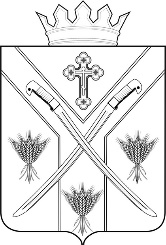 ПОСТАНОВЛЕНИЕ АДМИНИСТРАЦИИ СЕРАФИМОВИЧСКОГО  МУНИЦИПАЛЬНОГО РАЙОНАВОЛГОГРАДСКОЙ ОБЛАСТИот  «    »              2022г    №                                                              Об утверждении административного регламента предоставления муниципальной услуги «Выдача градостроительного плана земельного участка»На основании Федеральных законов от 06 октября 2003 года N 131-ФЗ "Об общих принципах организации местного самоуправления в Российской Федерации, в соответствии с Федеральным законом от 27 июля 2010 г. № 210-ФЗ «Об организации предоставления государственных и муниципальных услуг», постановлением администрации Серафимовичского муниципального района от 17.04.2013 г. № 1 «Об утверждении Порядка разработки и утверждения административных регламентов предоставления муниципальных услуг», руководствуясь Уставом Серафимовичского муниципального района, администрация Серафимовичского муниципального района, ПОСТАНОВЛЯЕТ:1. Утвердить административный регламент предоставления муниципальной услуги «Выдача градостроительного плана земельного участка», согласно приложения.2. Признать утратившими силу:- Постановление администрации Серафимовичского муниципального района Волгоградской области от 07 декабря 2018г. № 639 «Об утверждении новой редакции административного регламента предоставления муниципальной услуги: «Выдача градостроительного плана земельного участка»;-  Постановление администрации Серафимовичского муниципального района Волгоградской области от 17 сентября 2019г. № 513 «О внесении изменений в  административный регламент предоставления муниципальной услуги: «Выдача градостроительного плана земельного участка »;-  Постановление администрации Серафимовичского муниципального района Волгоградской области от 14 января 2020г. № 5 «О внесении изменений в административный регламент предоставления муниципальной услуги: «Выдача градостроительного плана земельного участка»;-  Постановление администрации Серафимовичского муниципального района Волгоградской области от 27 февраля 2020г. № 72 «О внесении изменений административного регламента предоставления муниципальной услуги: «Выдача градостроительного плана земельного участка»;3. Настоящее постановление вступает в силу после официального обнародования.4. Контроль за исполнением настоящего постановления оставляю за собой.Глава Серафимовичского муниципального района                                                               С.В. Пономарев